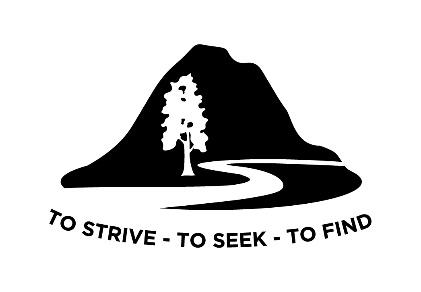 Mangakahia Area School Stationery List It is essential students have all the stationery they need on the first day of the year to ensure classes run smoothly.  Please note that the school office doesn’t have all of these items in stock. Pencil cases are not necessary as equipment will be kept in buckets on work tables.Kākano - Room 1YEARS 0 to 14 x pencils - named, without erasers (Please ensure that the pencils are of reasonable quality as the cheaper ones break and are a waste of money) 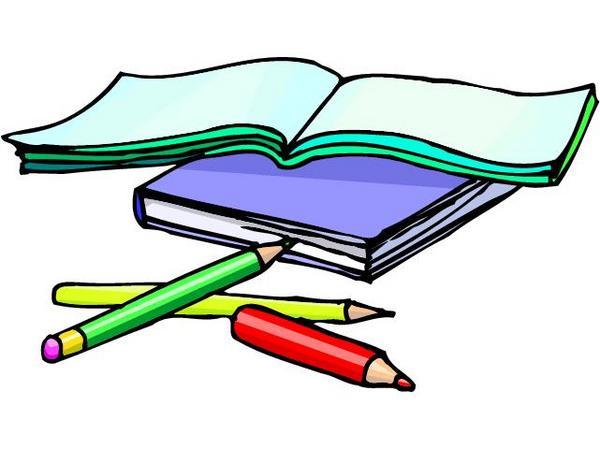 3 x Activity/Scrap books 1 x Book bag (large) 2 x Kiwi Company – My writing book one2 x Whiteboard marker2 x Highlighter2 x 1U41 x 1H4 		3 x large glue stick1 x Kluwell - My Home Reading - YellowYEARS 2 to 34 x pencils - named, without erasers (Please ensure that the pencils are of reasonable quality as the cheaper ones break and are a waste of money) 3 x Activity/Scrap books  1 x Book bag (large) last year’s one may still be suitable2 x BWB (Beginning writers book)2 x Whiteboard marker2 x Highlighter1 x 1H54			3 x large glue stick2 x Clever Kiwi - My Writing book series 12mm1 x Kluwell - My Home Reading - Yellow*Pencils will go to teacher to hand out as necessary.Basic replacement items are available throughout the year from the school office.  Year books will need to be pre-ordered at the school office for the amount of $20.